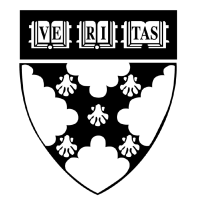 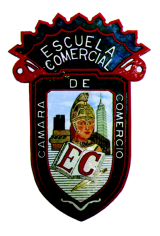 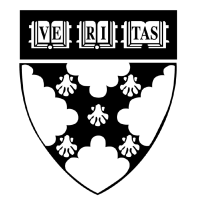 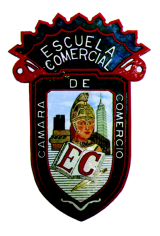 Tema:Resolver páginas del libro.Actividad 1:Resolver página 82 del libro.Materia: MatemáticasProfesor: José Carlos Álvarez